Szókereső             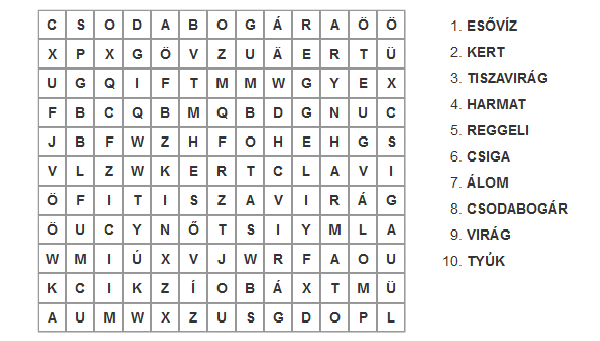 CsodabogárÖrdögh-Csenki Dorina (21.o)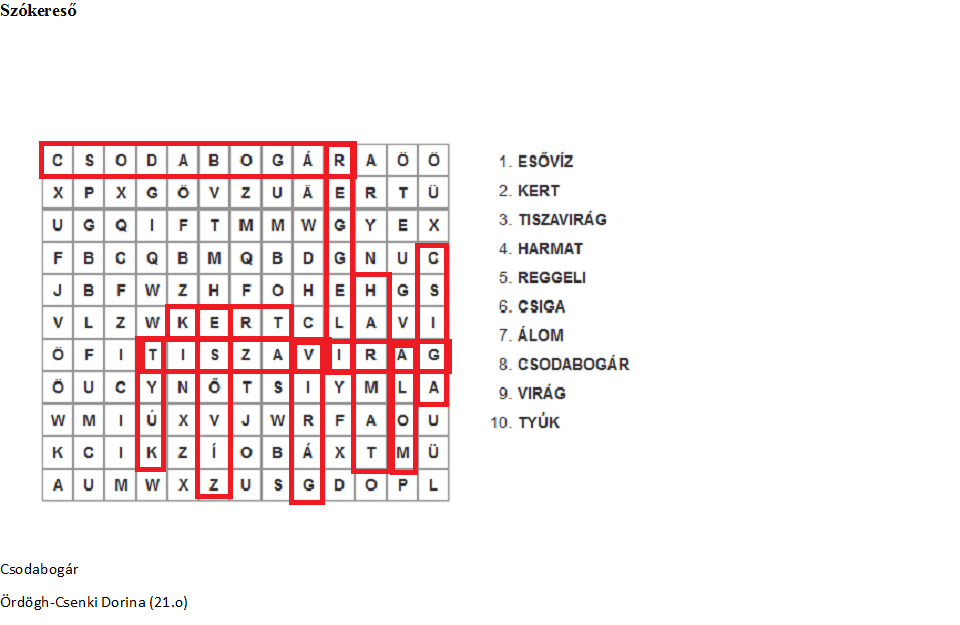 